 Autor: Andrea Tláskalová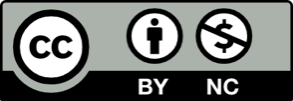 Toto dílo je licencováno pod licencí Creative Commons [CC BY-NC 4.0]. Licenční podmínky navštivte na adrese [https://creativecommons.org/choose/?lang=cs]. Video:https://edu.ceskatelevize.cz/video/6919-pece-o-zivocichy-v-zime Napiš, jak můžeme v zimě pomáhat zvířatům. Nápovědu můžeš získat ve videu:Vylušti přesmyčky a pojmenuj živočichy, kterým v zimě pomáháme: oks, íazcj, erevakv, aroský, nrsa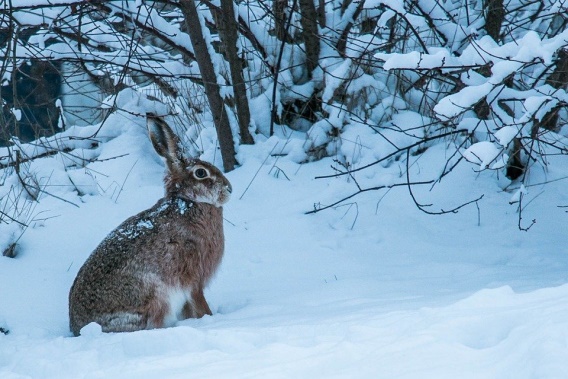 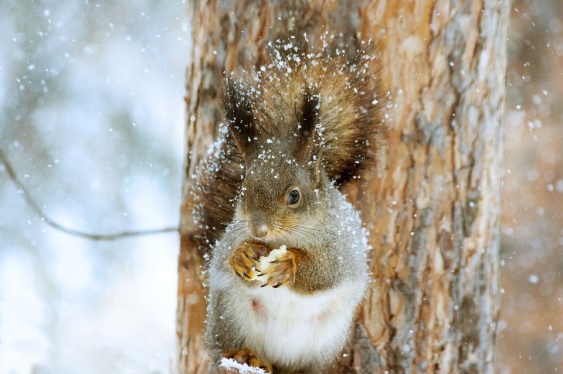 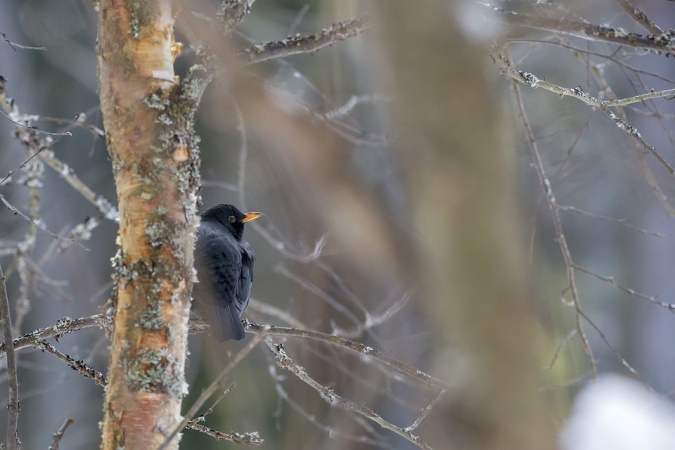 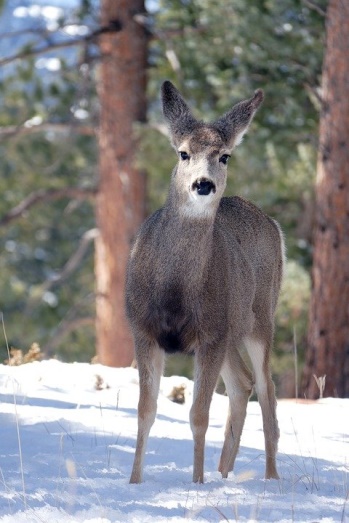 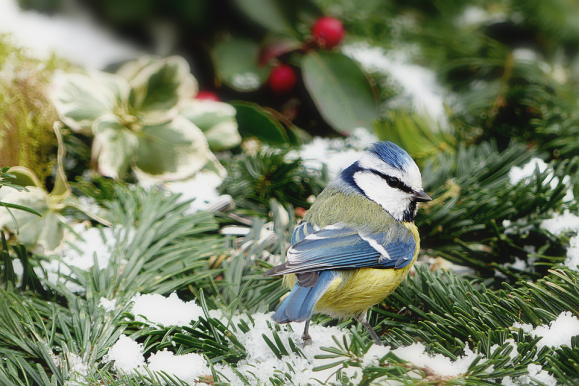 